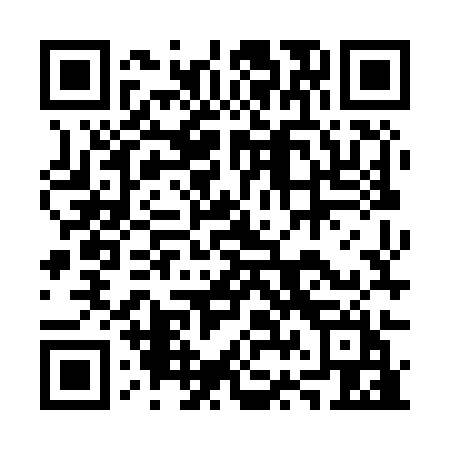 Prayer times for Markgrafneusiedl, AustriaWed 1 May 2024 - Fri 31 May 2024High Latitude Method: Angle Based RulePrayer Calculation Method: Muslim World LeagueAsar Calculation Method: ShafiPrayer times provided by https://www.salahtimes.comDateDayFajrSunriseDhuhrAsrMaghribIsha1Wed3:235:3412:514:508:0810:102Thu3:215:3212:504:518:0910:123Fri3:185:3112:504:518:1110:144Sat3:155:2912:504:528:1210:175Sun3:125:2812:504:528:1310:196Mon3:105:2612:504:538:1510:227Tue3:075:2512:504:538:1610:248Wed3:045:2312:504:548:1810:279Thu3:025:2212:504:548:1910:2910Fri2:595:2012:504:558:2010:3111Sat2:565:1912:504:558:2210:3412Sun2:535:1712:504:568:2310:3613Mon2:515:1612:504:568:2410:3914Tue2:485:1512:504:578:2610:4115Wed2:455:1312:504:578:2710:4416Thu2:425:1212:504:588:2810:4617Fri2:405:1112:504:588:3010:4918Sat2:375:1012:504:598:3110:5219Sun2:345:0912:504:598:3210:5420Mon2:335:0712:505:008:3310:5721Tue2:335:0612:505:008:3410:5922Wed2:325:0512:505:018:3611:0023Thu2:325:0412:505:018:3711:0124Fri2:325:0312:505:028:3811:0125Sat2:315:0212:505:028:3911:0226Sun2:315:0112:515:038:4011:0227Mon2:315:0112:515:038:4111:0328Tue2:315:0012:515:038:4211:0329Wed2:304:5912:515:048:4311:0430Thu2:304:5812:515:048:4411:0431Fri2:304:5712:515:058:4511:05